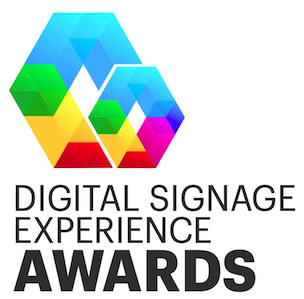 2022 Digital Signage Experience Awards (DIZZIES)Nomination WorksheetThis worksheet is intended to help you gather all of the information you will need to submit your nomination.Please submit this information through our official online nomination form: Digital Signage Experience Awards Online Nomination Form.You do not have to finish the application in one sitting. You may save your work and log back in at a later time to complete your incomplete submission(s).As a reminder, each entry is for a single project/campaign. If you intend to have multiple projects/campaigns reviewed, you will need to submit an application for each.Thanks and good luck!Project/Campaign Name:Project Overview / Background (500 words maximum):Project Problems and Challenges (500 words maximum):Project Solutions (500 words maximum):Project Outcome and Results (500 words maximum):Additional Assets to Support Your NominationProject Photo Optional Video: We strongly encourage a video submission to support your nomination. Please provide the URL for the video, and password if required. Optional Company LogoOptional Client Company Logo